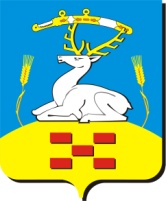 АДМИНИСТРАЦИЯ  УВЕЛЬСКОГО  МУНИЦИПАЛЬНОГО  РАЙОНА  Р А С П О Р Я Ж Е Н И Е24 января 2020г   № 38 О создании контрактной службы администрации Увельского муниципального района(в новой редакции)В целях организации деятельности администрации Увельского муниципального района при осуществлении закупок для муниципальных нужд в соответствии с Федеральным законом от 06 октября 2003 года № 131-ФЗ «Об общих принципах организации местного самоуправления в Российской Федерации», Федеральным законом от 05 апреля 2013 года № 44-ФЗ «О контрактной системе в сфере закупок товаров, работ, услуг для обеспечения государственных и муниципальных нужд»:1. Создать контрактную службу администрации Увельского муниципального района в целях обеспечения планирования и осуществления закупок товаров, работ, услуг для нужд администрации Увельского муниципального района.2. Назначить руководителем контрактной службы Ремизова Юрия Николаевича – заместителя  Главы района по инвестиционному развитию и стратегическому планированию.3.Утвердить постоянный состав работников, выполняющих функции контрактной службы без образования отдельного структурного подразделения (приложение № 1).4. Утвердить Порядок взаимодействия контрактной службы администрации Увельского муниципального района со структурными подразделениями администрации Увельского муниципального района (приложение № 2).5. Утвердить Список должностных лиц, ответственных за предоставление документов для закупок товаров, работ, услуг для нужд администрации Увельского муниципального района (приложение № 3).6. Утвердить Список должностных лиц, ответственных за приемку товаров (работ, услуг) поставляемых (выполняемых, оказываемых) по муниципальным контрактам (приложение № 4).7. Признать утратившим силу распоряжение администрации Увельского муниципального района № 319 от 17 мая 2017г года «О создании контрактной службы администрации Увельского муниципального района»8. Настоящее распоряжение подлежит размещению на официальном сайте администрации Увельского муниципального района.9. Контроль за исполнением настоящего распоряжения  возложить на Ремизова Ю.Н.Глава Увельского муниципального района    			                                                      С.Г.РословСОГЛАСОВАНО:Начальник правового управления						Н.Ю.ГоловаМикурова Надежда Валерьевна – председатель комитета по материально-техническому обеспечению3 – 19 - 35Приложение № 1к распоряжению администрации Увельского муниципального района24 января 2020г   № 38Состав контрактной службыПриложение № 2к распоряжению администрации Увельского муниципального района								24 января 2020г   № 38 Порядок взаимодействия Контрактной службы администрации Увельского муниципального района со структурными подразделениями администрации Увельского муниципального района.Настоящий  Порядок  определяет  схему  взаимодействия  Контрактной  службы администрации Увельского муниципального района (далее - Контрактная служба)  с отделами и комитетами администрации Увельского муниципального района (далее - структурные подразделения).Взаимодействие Контрактной службы со структурными подразделениями осуществляется на основе обмена служебными записками между структурными  подразделениями.В  целях  проведения  закупки  в  соответствии  с  утвержденным  планом-графиком  структурное  подразделение    направляет  в Комитет по материально-техническому обеспечению (уполномоченный орган) заявку с просьбой обеспечить организацию и  проведение закупки.При осуществлении закупок руководитель отдела, комитета предоставляет в Контрактную службу необходимую информацию в порядке и сроки согласно схеме взаимодействия, указанной в настоящем Порядке.Приемку  поставленного  товара,  выполненной  работы  (ее  результатов),  оказанной  услуги,  а  также  отдельных  этапов  исполнения  контракта  осуществляет ответственное лицо структурного подразделение вместе с приемочной комиссией Заказчика.Структурные подразделения осуществляют следующие функции по взаимодействию с Контрактной службой:- участвуют в разработке плана-графика;- участвуют в подготовке изменений в план-график;- обеспечивают определение и обоснование начальной (максимальной) цены контракта;- организуют подготовку описания объекта закупки в документации о закупке;- осуществляют разработку технических заданий;- обеспечивают исполнение закупок, в том числе оповещение потенциальных поставщиков, исполнение контракта (участвуют в приемке товаров, работ, услуг);- осуществляют подготовку материалов для выполнения претензионной работы;- участвуют в рассмотрении дел об обжаловании результатов определения поставщиков (подрядчиков, исполнителей);- организуют проведение экспертизы поставленного товара, выполненной работы, оказанной услуги, привлекает экспертов, экспертные организации;- осуществляют в случае необходимости на стадии планирования консультации с поставщиками (подрядчиками, исполнителями) и участвуют на соответствующих рынках товаров, работ, услуг, определения наилучших технологий и других решений для обеспечения нужд администрации Увельского муниципального района;- осуществляют иные функции, предусмотренные действующим законодательством.СХЕМА ВЗАИМОДЕЙСТВИЯПриложение № 3к распоряжению администрации Увельского муниципального района24 января 2020г   № 38 Список должностных лиц, ответственных за предоставление документов для закупок товаров, работ, услуг для нужд администрации Увельского муниципального районаПриложение № 4к распоряжению администрации Увельского муниципального района24 января 2020г   № 38 Список должностных лиц, ответственных за приёмку товаров (работ, услуг) поставляемых (выполняемых, оказываемых) по муниципальным контрактамФ.И.О.ДолжностьФункцияРемизов Ю.Н.Заместитель  Главы района по инвестиционному развитию и стратегическому планированию Руководитель контрактной службыАнтипова Л.А.Управляющий делами администрации Увельского муниципального районаРаботник контрактной службы,ответственный за подготовку документации по закупкамМикурова Н.В.Председатель комитета по материально-техническому обеспечениюРаботник контрактной службы, ответственный за организацию и проведение процедуры закупокФофонова Н.В. Заместитель начальника отдела учета и отчетности администрации Увельского муниципального районаРаботник контрактной службы, ответственный за разработку плана-графика, финансовое сопровождение исполнения контрактов, возврат  денежных средств, внесенных в качестве обеспечения исполнения контрактовСапожникова И.В. Заместитель председателя комитета по материально-техническому обеспечению Работник контрактной службы, ответственный за подготовку документации по закупкам, размещение информации о закупках в единой информационной системеГолова Н.Ю.Начальник правового управления администрации Увельского муниципального районаРаботник контрактной службы, ответственный за составление проектов муниципальных контрактов, и проведение правовой экспертизы муниципальных контрактовВыполняемые задачиПредмет взаимодействияОтветственное лицоСрокиПроцесс «Подготовка плана-графика»Процесс «Подготовка плана-графика»Процесс «Подготовка плана-графика»Процесс «Подготовка плана-графика»Подготовка информации, ее предоставление в контрактную службуИнформация об объекте закупки с указанием:- наименования предмета контракта,- количества (объема),-  ориентировочной начальной (максимальной) цены контракта с обоснованием формирования цены,-  условий финансового обеспечения исполнения контракта (включая  размер аванса), - срока размещения заказа,-  срока исполнения контракта,- обоснования необходимости привлечения экспертов, экспертных организаций на этапе приемки.Руководитель подразделения (отдела, комитета)В срок, установленный в служебной записке Процесс «Внесение изменений в план-график»Процесс «Внесение изменений в план-график»Процесс «Внесение изменений в план-график»Процесс «Внесение изменений в план-график»Подготовка информации, ее предоставление в контрактную службуИнформация, характеризующая обоснование внесения изменений в план-график в соответствии с ч. 13 ст. 21  Федерального закона от 5 апреля . № 44-ФЗ «О контрактной системе в  сфере закупок товаров, работ, услуг для обеспечения государственных и муниципальных нужд»Руководитель подразделения (отдела, комитета)Не позднее чем за 2 календарных дня до дня размещения на  официальном сайте извещения об  осуществлении закупки / не позднее чем за 2 календарных дня до даты заключения контрактаПроцесс «Проведение закупок»Процесс «Проведение закупок»Процесс «Проведение закупок»Процесс «Проведение закупок»Подготовка информации, ее предоставление в контрактную службуИнформация о проведении закупки с указанием:- наименования и описания объекта закупки,- количества (объема),-  условий контракта,Руководитель подразделения (отдела, комитета)За 2 рабочих дня до планируемой  даты размещения на  официальном сайте извещения об  осуществлении закупкиПодготовка информации, ее предоставление в контрактную службуИнформация, разъясняющая положения технического задания документации о закупке (в случае поступления запроса о разъяснении положений документации о закупке)Руководитель подразделения (отдела, комитета)В течение 1 рабочего дня с даты поступления запроса от контрактной службы (по открытому конкурсу в электронной форме  или электронному аукциону) Процесс «Исполнение контракта»Процесс «Исполнение контракта»Процесс «Исполнение контракта»Процесс «Исполнение контракта»Подготовка информации, ее предоставление в контрактную службуИнформация:- об исполнении контракта / о результатах отдельного этапа исполнения контракта, в том числе информации об оплате контракта, о начислении неустоек (штрафов, пеней) в связи с ненадлежащим исполнением обязательств, предусмотренных контрактом, стороной контракта; - об изменении контракта с указанием условий контракта, которые были изменены; - о расторжении контракта с указанием оснований его расторжения;- документа о приемке в случае принятия решения о приемке поставленного товара, выполненной работы, оказанной услуги с указанием результатов экспертизыРуководитель подразделения (отдела, комитета)В течение 1 рабочего дня с даты соответственно исполнения контракта, изменения контракта, расторжения контракта, приемки поставленного товара, выполненной работы, оказанной услугиПодготовка информации, ее предоставление в контрактную службуИнформация о лицах для включения их в состав приемочной комиссии для приемки поставленного товара, выполненной работы, оказанной услуги для подготовки соответствующего приказаРуководитель подразделения (отдела, комитета)В срок, указанный в служебной запискеПроцесс «Подготовка отчетно-справочной информации»Процесс «Подготовка отчетно-справочной информации»Процесс «Подготовка отчетно-справочной информации»Процесс «Подготовка отчетно-справочной информации»Подготовка информации, ее предоставление в контрактную службуИнформация, указанная в служебной записке, подготовленной контрактной службойРуководитель подразделения (отдела, комитета)В срок, указанный в служебной записке, подготовленной контрактной службой№п/пФИОДолжностьНаименование групп товаров и услуг1Антипова Л.А.Управляющий деламиОказание образовательных услуг (семинары) для муниципальных служащих и технического персонала; приобретение канцелярских товаров, бумаги, конвертов, марок, цветов; мебели; оказание услуг по организации общественного питания2Васильев А.В.Начальник отдела по делам ГО и ЧСУслуги связи по передаче данных по каналу IP VPN для ЕДДС и КСЭОН; услуги по сервисному обслуживанию КСЭОН: материально-техническое обеспечение отдела3Волкова Т.П.Председатель комитета строительства и инфраструктурыРемонт помещений и зданий администрации района4Воронова Н.И.Начальник архивного отделаМатериально-техническое обеспечение отдела5Молчанова О.В.Начальник отдела жилищной политикиМатериально-техническое обеспечение отдела6Селихов С.П.Ведущий специалист по охране трудаУслуги по аттестации рабочих мест, услуги по проверке знаний пожарно-технического минимума7Волкова М.В.Начальник отдела ЗАГСМатериально-техническое обеспечение отдела8Кривоносов А.А.Начальник отдела по мобилизационной работе и режимуМатериально-техническое обеспечение отдела9Кузьмин М.Г.Комендант администрацииУслуги сотовой связи, вневедомственной охраны; ремонт и ТО автомобилей; приобретение хозяйственных товаров; услуги автострахования; приобретение запасных частей для автомобилей; заключение договоров на обеспечение администрации коммунальными услугами10Жевлакова Н.А.Председатель комитета по экологииМатериально-техническое обеспечение комитета11Лычко И.И.Начальник информационного отделаИнтернет связь; приобретение программного обеспечения; приобретение, обслуживание и ремонт компьютерной техники12Микурова Н.В.Председатель комитета по МТООрганизация проведения закупок, определение поставщика (исполнителя, подрядчика); материально-техническое обеспечение отдела13Пуцунтян Н.В.Начальник отдела по местному самоуправлениюМатериально-техническое обеспечение отдела14Резвушкина К.А.Начальник отдела по делам несовершеннолетних и защите их правМатериально-техническое обеспечение отдела15Суркова И.Б.Начальник отдела архитектуры и градостроительстваРазработка градостроительной документации16Кожемяко А.И.Начальник отдела по работе с правоохранительными органамиМатериально-техническое обеспечение отдела17Густоева Е.В.Председатель комитета экономикиУслуги по перевозке пассажиров автомобильным транспортом общего пользования; материально-техническое обеспечение комитета18Гвоздарева Е.А.Начальник отдела по работе со СМИУслуги по подготовке и размещению официальной информации в периодическом печатном издании; услуги по информационному сопровождению деятельности администрации (телевидение); изготовление настольных календарей19Ефименко Н.В.Начальник отдела по работе с обращениями гражданМатериально-техническое обеспечение отдела20Бобылев С.М.Начальник управления сельского хозяйства и продовольствияУслуги по отлову и содержанию безнадзорных животных; материально-техническое обеспечение управления№п/пФИОДолжностьНаименование групп товаров и услуг1Антипова Л.А.Управляющий деламиОказание образовательных услуг (семинары) для муниципальных служащих и технического персонала; приобретение канцелярских товаров, бумаги, конвертов, марок, цветов2Васильев А.В.Начальник отдела по делам ГО и ЧСУслуги связи по передаче данных по каналу IP VPN для ЕДДС; материально-техническое обеспечение отдела3Воронова Н.И.Начальник архивного отделаМатериально-техническое обеспечение отдела4Молчанова О.В.Начальник отдела жилищной политикиМатериально-техническое обеспечение отдела5Селихов С.П.Ведущий специалист по охране трудаУслуги по аттестации рабочих мест, услуги по проверке знаний пожарно-технического минимума6Волкова М.В.Начальник отдела ЗАГСМатериально-техническое обеспечение отдела7Кривоносов А.А.Начальник отдела по мобилизационной работе и режимуМатериально-техническое обеспечение отдела8Кузьмин М.Г.Комендант администрацииУслуги сотовой связи, вневедомственной охраны; ремонт и ТО автомобилей; приобретение хозяйственных товаров; услуги автострахования; приобретение запасных частей для автомобилей; заключение договоров на обеспечение коммунальными услугами; ремонт помещений и зданий администрации района9Жевлакова Н.А.Председатель комитета по экологииМатериально-техническое обеспечение комитета10Лычко И.И.Начальник информационного отделаИнтернет связь; приобретение программного обеспечения; приобретение, обслуживание и ремонт компьютерной техники12Микурова Н.В.Председатель комитета по МТОМатериально-техническое обеспечение отдела13Пуцунтян Н.В.Начальник отдела по местному самоуправлениюМатериально-техническое обеспечение отдела14Резвушкина К.А.Начальник отдела по делам несовершеннолетних и защите их правМатериально-техническое обеспечение отдела15Суркова И.Б.Начальник отдела архитектуры и градостроительстваРазработка градостроительной документации16Кожемяко А.И.Начальник отдела по работе с правоохранительными органамиМатериально-техническое обеспечение отдела17Густоева Е.В.Председатель комитета экономикиУслуги по перевозке пассажиров автомобиль-ным транспортом общего пользования; материально-техническое обеспечение комитета18Гвоздарева Е.А.Начальник отдела по работе со СМИУслуги по подготовке и размещению официальной информации в периодическом печатном издании; услуги по информационному сопровождению деятельности администрации (телевидение); изготовление настольных календарей19Ефименко Н.В.Начальник отдела по работе с обращениями гражданМатериально-техническое обеспечение отдела20Бобылев С.М.Начальник управления сельского хозяйства и продовольствияУслуги по отлову и содержанию безнадзорных животных; материально-техническое обеспечение управления